附件报名二维码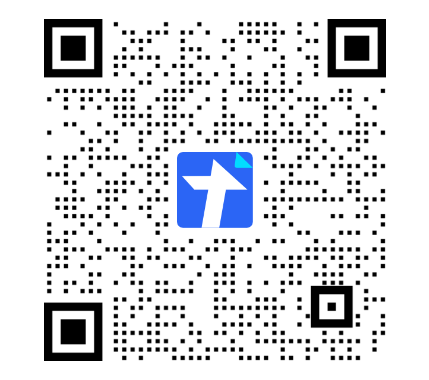 